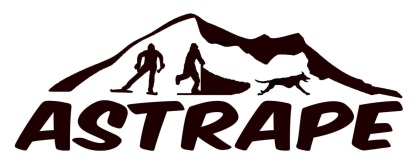 AUTORISATION PARENTALEJe soussigné(e)……………………………………………………….Demeurant ……………………………………………………………Agissant en qualité de  père   mère   tuteurAutorise ma fille / mon fils (rayer la mention inexacte) mineur(e) nommé(e) ci-dessous : Nom : ……………………………………..………………………… 	Prénom : ……………………………………………Né(e) le : ………… / …………. / ………………..A participer à la Musher Race 2024 qui se déroulera les 27 et 28 janvier 2024 à la Station Nordique du Capcir, secteur Col de la Quillane (Pla de Llosent). Fait à : …………………………………………………….Le : ………… / …………. / ………………..Signature du Responsable Légal